Evonik Brasil Ltda.Rua Arq. Olavo Redig de Campos, 105Torre A – 04711-904 - São Paulo – SP Brasilwww.evonik.com.brfacebook.com/Evonikinstagram.com/Evonik.Brasilyoutube.com/EvonikIndustrieslinkedin.com/company/Evoniktwitter.com/Evonik_BRInício da produção em tempo recorde:  Evonik entrega os primeiros lipídios da planta da Alemanha à BioNTechA Evonik está ajudando a acelerar a produção da vacina contra a COVID-19 da Pfizer-BioNTech mediante o fornecimento de um componente essencial. A empresa está entregando os primeiros lotes dos lipídios aguardados com urgência pela BioNTech para a produção da vacina baseada em mRNA meses antes do planejado. Disponibilidade da vacina contra a COVID-19 deve aumentar significativamente Os lipídios são um componente essencial às vacinas de RNA mensageiro Ramp-up da planta de Hanau (Alemanha) para produção plena em apenas oito semanasA Evonik está contribuindo para acelerar a produção da vacina contra a COVID-19 da Pfizer-BioNTech mediante o fornecimento de um componente essencial. A empresa está entregando os primeiros  lotes dos lipídios necessitados com urgência pela BioNTech para a produção da vacina baseada em mRNA, meses antes do planejado. Especialistas da planta de Hanau da Evonik operacionalizaram a produção de lipídios em apenas oito semanas, sem descuidar do cumprimento dos requisitos de alta qualidade do componente. De início, a entrega havia sido programada para começar na metade do ano. “Preparar uma produção nessa velocidade é uma façanha e tanto”, disse Christian Kullmann, presidente da Diretoria Executiva da Evonik. “O aumento da produção de lipídios na Alemanha também nos permitirá acelerar ainda mais a fabricação de maiores quantidades da vacina e, com isso, contribuir para o combate da pandemia”.Como parte de sua parceria estratégica com a BioNTech, a Evonik produz dois lipídios diferentes para a vacina COVID-19 da Pfizer-BioNTech. Em combinação com outros lipídios, eles se unem para formar uma nanopartícula lipídica (LNP), que funciona como um reservatório de proteção em torno do mRNA para transportá-lo com segurança até à célula. Ali, o mRNA é liberado, permitindo que a vacina faça efeito. “Trata-se de um processo de produção complexo que somente poucas empresas do mundo dominam”, diz Dr. Thomas Riermeier, responsável pela linha de negócios Health Care da Evonik. “Estamos demonstrando mais uma vez que a Evonik é um parceiro superior e confiável para a indústria farmacêutica, uma parceria que vai muito além da COVID-19. A linha de negócios Health Care da Evonik vem se caracterizando por um forte crescimento e um alto poder de inovação já faz muitos anos. Em toda a cadeia de valor, a Health Care assume posição de liderança como fornecedor de soluções integradas para a indústria farmacêutica. Inclui-se nisso a comercialização de excipientes farmacêuticos especiais como os lipídios, o desenvolvimento de formulações, i.e., a combinação de excipientes e ingredientes ativos, além da produção de amostras para testes clínicos e a fabricação de quantidades comerciais. [foto/legenda]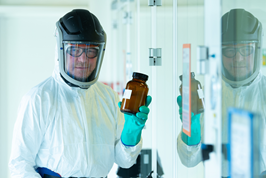 Lipídios para a vacina da BioNTech contra a COVID-19: O químico Mathias Günther com um lote da vacina envasada na unidade de produção de lipídios em Hanau.Informações da Empresa A Evonik é uma das líderes mundiais em especialidades químicas. A empresa atua em mais de 100 países em todo o mundo e gerou vendas de 12,2 bilhões de euros e um lucro operacional (EBITDA ajustado) de 1,91 bilhão de euros em 2020. A Evonik vai muito além da química para criar soluções inovadoras, rentáveis e sustentáveis para os clientes. Mais de 33.000 colaboradores trabalham juntos com um propósito em comum: queremos melhorar a vida das pessoas, todos os dias.Nota legalNa medida em que expressamos prognósticos ou expectativas e fazemos declarações referentes ao futuro neste comunicado à imprensa, tais prognósticos, expectativas e declarações podem envolver riscos conhecidos ou desconhecidos, bem como incertezas. Os resultados ou as evoluções reais podem variar em função das mudanças no ambiente de negócios. A Evonik Industries AG e suas coligadas não assumem nenhuma obrigação no sentido de atualizar os prognósticos, as expectativas ou declarações contidas neste comunicado.Evonik Brasil Ltda.Fone: (11) 3146-4100www.evonik.com.brfacebook.com/Evonikinstagram.com/Evonik.Brasilyoutube.com/EvonikIndustrieslinkedin.com/company/Evoniktwitter.com/Evonik_BRInformações para imprensaVia Pública Comunicação - www.viapublicacomunicacao.com.brSheila Diez: (11) 3473.0255/98540.7777 -sheila@viapublicacomunicacao.com.brTaís Augusto: (11) 3562.5555/99642.7274 -tais@viapublicacomunicacao.com.brInês Cardoso: (11) 3562.5555/99950.6687 -ines@viapublicacomunicacao.com.br28 de abril de 2021Regina BárbaraComunicação & Eventos
América Central e do Sul 
Phone +55 11 3146-4170regina.barbara@evonik.com 